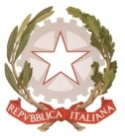 MINISTERO  DELL’ ISTRUZIONE, DELL’UNIVERSITA’, DELLA RICERCAUFFICIO SCOLASTICO REGIONALE PER IL LAZIOLICEO SCIENTIFICO STATALE“TALETE”Roma, 11/09/2018Ai DocentiAi GenitoriAgli StudentiAlla DSGA Sig.ra Paola LeoniAl personale ATASito webAll’Albo CIRCOLARE n.11	Si comunica la pubblicazione sul sito web dell’Istituto dell'orario 2018-19.	Tenuto conto della complessità del sistema DADA e dell’incompletezza di alcune cattedre, il predetto orario è da considerarsi ancora provvisorio e potrebbe pertanto subire delle modifiche. 	Le ore di potenziamento settimanali saranno rese note entro venerdì con una apposita ripubblicazione dell’orario.  	Si prega di segnalare al prof. Sirabella eventuali incongruenze.Il Dirigente ScolasticoProf.  Alberto Cataneo(Firma autografa sostituita a mezzo  stampa ai sensi dell’art. 3 comma 2 deld.lgs. n.39/1993)